   ANA BABA TUTUMLARIVEDİSİPLİN SAĞLAMA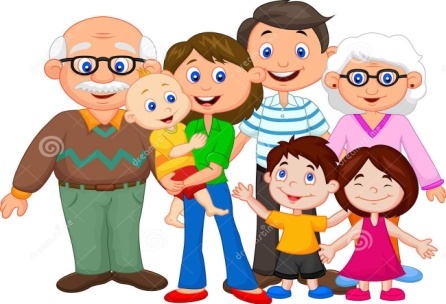 AHMET NECATİ HANCIOĞLU İLKOKULUOkul Psikolojik Danışmanı      Okul Rehber Öğretmeni   Firdevs METİK                   Mahmut ASLAN         Nasıl Bir Çocuk Yetiştirmek İstiyorsunuz?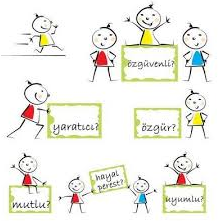 Her zaman bilinen bir söz vardır: “Eğitim ailede başlar.” İşte burada ailenin vereceği iyi eğitim, çocuğuyla kurduğu sağlıklı iletişim becerilerini kullanmasına bağlıdır.Disiplin Nedir?Kişinin kuralları benimsemesi, dış uyarılara gerek kalmadan bu kurallara kendi kendine uymasıdır.İyi bir disiplin, çocuğun baskı altında kalmadan kendi kendini yönetmesini hedefler. Sınır koymak nedir?Sınır koymak, çocuğun kendisini emniyette hissederek hareket edebileceği alanı belirleyen yardımcı ve yol gösterici işaretleri çocuğa sunmaktırDisiplin  Ve Sınırlar Neden Önemlidir?Kuralların anlaşılması,Sınırların anlaşılması,Kendini anlama, Diğerleri ile ilişkilerin bilinmesiAnne-Babalar Çocuklarına Sınır Koymakta Neden Zorlanıyorlar?Çünkü çocuklarına hayır diyemiyorlar. Çünkü çocuklarını kendi anne-babalarından farklı yetiştirmeye çalışıyorlar. Çünkü kendilerini eğitimden uzak tutuyorlar. Çünkü çocuklarına emretmek istemiyorlar. Çünkü çocuklarını şımartıyorlar. DİSİPLİN KAZANDIRMADA AİLELERİN UYGULADIĞI YAKLAŞIMLAROtoriter aile yaklaşımıİlgisiz ve kayıtsız aile yaklaşımıAşırı Koruyucu aile yaklaşımıTutarsız aile yaklaşımıHoşgörülü aile yaklaşımıOTORİTER AİLE YAKLAŞIMIÇocuk ailenin bir üyesi gibi kabul edilmez.Çocuğa söz hakkı verilmez. Anne – baba sürekli çocuğu yönetmek ister.Çocuk yaptığı her hatada cezalandırılır.Çocuğa değişmez ve katı yasaklar konur.Çocuğun iyi yönleri değil olumsuz yönleri ortaya çıkarılır.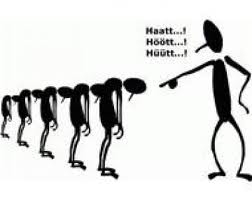 Eğer böyle davranıyorsanız…*İçe kapanık, çekingen *Kendine güveni olmayan*Hata yapmaktan korkan*Sorunları çözmekten aciz*Yanlış seçimler yapan*Affetmeyi bilmeyen*Aşırı hassas, kolayca ağlayan*Mutluluğu dışarıda arayıp yanlış arkadaşlıklar kuran, kötü alışkanlıklar edinen bir birey yetiştirebilirsinizİLGİSİZ VE KAYITSIZ AİLE YAKLAŞIMI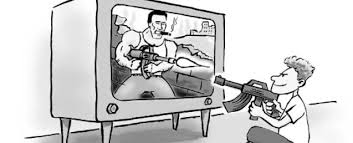 Çocuğun sorumluluklarından kaçma, çocuğa örnek model olmama vardır. Aile aşırı rahattır.Çocuk bencil ve şımarık olur ve arkadaşları tarafından sevilmez.Zararlı alışkanlıklar edinmeye eğilimli olur.Eğer böyle davranıyorsanız…*İlgi çekmek için olumsuz davranışlar sergileyen*Şımarık,bencil,kavgacıOlumsuz davranışlarla kendini ispatlamaya çalışan ve bu yüzden arkadaşları tarafından sevilmeyen*Ailesinde göremediği ilgiyi ve sevgiyi dışarıda arayan,*Suç işlemeye yatkın*Anne babadan uzaklaşan bir birey yetiştirebilirsiniz.AŞIRI KORUYUCU AİLE YAKLAŞIMIÇocuğa gerektiğinden fazla özen ve kontrol gösterilir.Çocuğun kendi yapması gereken işler anne tarafından yapılır.Çocuk aşırı duygusal ve etrafına bağımlı olur.İleriki yaşlarında bile ana babasının yanında olmak ister.Eğer böyle davranıyorsanız;*Bencil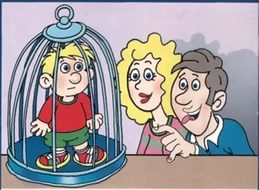 *Kendine güveni olmayan *Sosyal yaşama uyumla ilgili sorun yaşayan*Başkalarına bağımlı *Kendi kişiliğini oluşturamayan*“Ana kuzusu”*Beceriksiz*Atılım yeteneğinden yoksun*Bazen isyankar bir birey yetiştirebilirsiniz.TUTARSIZ AİLE YAKLAŞIMIEşlerin çocuk yetiştirmede farklı düşünceleri vardır.Çocuğa karşı davranışlarda tutarsızlık vardır.Eğer böyle davranıyorsanız;*Anne babadan birine daha yakın, diğerinden uzak, *İnatçı*Nerede nasıl davranacağını bilemeyen*Neyin doğru neyin yanlış olduğunu kestiremeyen*Çabuk sinirlenen, kavgacı*Sağlıklı bir kişilik geliştirmekte zorlanan*Sosyal yaşama uyum sağlamakta güçlük çeken *Neyi ne zaman yaparsa ceza almayacağını düşünen bir birey yetiştirebilirsiniz.HOŞGÖRÜLÜ AİLE YAKLAŞIMI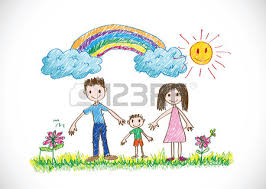 Duygu ve görüşlere saygı vardır.Yanlışlarından dolayı çocuğa yaptırım uygulanır. Kurallar açıklanır.Zor ve sabır isteyen bir yaklaşımdır.Özgüveni geliştirir. Çocuk farklı alanlara yönelir. Kavgacı ve asi değildir.Eğer böyle davranıyorsanız;*Mutlu *Kendini tanıyan ve kendine güvenen*Karşılaştığı sorunlarla baş edebilen*Kendine ve başkalarına karşı saygı duyan*Sevmeyi bilen ve sevilen*Sorumluluk alabilen*Çevresiyle iyi ilişkiler kurabilen*Doğru seçimler yapabilen *Dışa dönük, yardımlaşmayı ve paylaşmayı bilen*Ruh sağlığı yerinde bir birey yetiştirebilirsiniz.*Mutlu *Kendini tanıyan ve kendine güvenen*Karşılaştığı sorunlarla baş edebilen*Kendine ve başkalarına karşı saygı duyan*Sevmeyi bilen ve sevilen*Sorumluluk alabilen*Çevresiyle iyi ilişkiler kurabilen*Doğru seçimler yapabilen*Dışa dönük, yardımlaşmayı ve paylaşmayı bilen*Ruh sağlığı yerinde bir birey yetiştirebilirsiniz.ANNE BABALAR İÇİN DİSİPLİN İPUÇLARIÇocuklar bir kuralı ihlal ettiğinde sonucunun ne olacağını iyi anlamalıdırlar.Esnek olun. Bu kurallar çocuklar küçükken geçerlidir. Ancak onlar büyüdükçe daha fazla özgürlük isterler.Unutmayın, her çocuk farklıdır. Onların kendilerini kontrol etme becerilerini geliştirmelerine izin verin.Çocuğunuzun, sizi ve başkalarını rahatsız eden davranışları olursa hemen söyleyin.Ailenin diğer bireyleriyle de disiplin kuralları konusunda hem fikir olun. Bu şekilde çocuk, kurallara uymadığı zaman neler olacağını bilecektir.Çocuklarınızın iyi davranışlarını, başarılarını övün. Onun çabalarını takdir ettiğinizi bilsin.Çocuğunuzla güç savaşına girmektenkaçınıÇocuğunuzla güç savaşına girmekten kaçının. Siz çocuğunuzun kurallara uymasını beklersiniz, o sizden dürüstlük bekler.